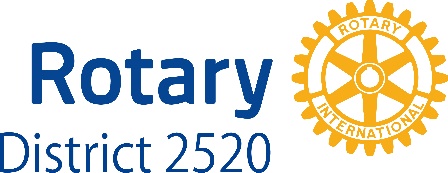 2022年6月28日22-23ガバナー補佐　各位ロータリークラブ22-23会長　各位22-23ロータリー財団委員長　各位国際ロータリー第2520地区　　　　　　　　　　　　　　　　　　　　　　　　　　22-23ガバナー　　　　天沼 久純ロータリー財団委員長　小野寺 則雄地区ロータリー財団セミナー・補助金管理セミナーのご案内拝啓　初夏の候ますますご清祥のこととお慶び申し上げます。下記のとおり「地区ロータリー財団セミナー・補助金管理セミナー」を開催いたします。欠席クラブはロータリー財団補助金事業への参加はできなくなりますのでご注意ください。この度は、第2510地区より第1地域ロータリー財団地域コーディネーター羽部大仁様をお迎えし、ロータリー財団プログラムの活用、実例などのご講演をお願いしております。次年度RI会長テーマ「イマジン ロータリー」のもと、さらなる活動を展開していただきたくご案内申し上げます。(プログラム案を添付いたします)敬　具記日　時　　　　8月6日(土）　10：15　(9：30登録開始)場　所　　　　アイーナ小田島組☆ほ～る7F   TEL：019-606-1717 (代) 　　　		　　　盛岡市盛岡駅西通1-7-1	登録料	　    2,000円/一人 (昼食の準備をいたします)＊当日の参加者のご氏名を下記にご記入の上、7月14日(木)までメールかFAXにてご連絡願います。＊次期クラブ会長、次期クラブR財団委員長は義務出席です。またクラブで財団プログラムに関係する立場の方(次期クラブ幹事、次期社会奉仕委員長など)、パストガバナー、次期ガバナー補佐の方々は任意のご参加となりますが、クラブより是非お声掛けいただきますようお願いします。パストガバナー、次期ガバナー補佐がご出席される場合も、クラブで取りまとめて登録をお願いします。　　8月6日(土)　地区ロータリー財団(補助金管理セミナー)セミナー　　　　　　　　　RC 　＊人数が足りない場合は、余白にご記入願います。　　　　　　　　　　　(役職　　　　　　　)　 　　　　　　　　　　　(役職　　　　　　　)　　　　　　　　　　　(役職　　　　　　　)　 　　　　　　　　　　　(役職　　　　　　　)FAX：019-654-0551　(ガバナー事務所　TEL：019-654-0550)